ใบสมัครโครงการฝึกอบรมการผลิตพืชผักเกษตรอินทรีย์เชิงการค้าระหว่างวันที่ 5 - 7 สิงหาคม พ.ศ. 2563ณ ศูนย์ปฏิบัติการวิจัยและเรือนปลูกพืชทดลอง ศูนย์วิจัยและบริการวิชาการ คณะเกษตร กำแพงแสนมหาวิทยาลัยเกษตรศาสตร์ วิทยาเขตกำแพงแสน จ.นครปฐม1. ชื่อ (นาง/นางสาว/นาย)…………………………………………นามสกุล…………….…………..…………..……อายุ……….………….ปี2. วุฒิการศึกษา……………………………………….…………………………………………………………….………………………………………3. อาชีพ……………………………………………………………………………………………………………………………………………………….4. สถานที่ทำงาน………………………………………………………………………………………………………………………………………..….………………………………………………………………………………………………………………………………………………………………โทรศัพท์……………………………………………โทรสาร……………………………………….E-mail :…………………………………..5. ที่อยู่ที่บ้าน……………………………………………………………………………………….………………………………………………………..………………………………………………………………………………………………………………………………………………………………โทรศัพท์…………….…………………………… โทรสาร…………………………….………………………………………….…………..……6. ที่อยู่ที่สะดวกในการติดต่อ        สถานที่ทำงาน             บ้าน7. การชำระค่าลงทะเบียน โอนเงิน วันที่.........................................จากธนาคาร……………………………………..…..………… สาขา........................................................................................................................................................................8. ประเภทอาหารที่ท่านต้องการ		ปกติ			 มังสวิรัติ		            มุสลิม9. ท่านเคยเป็นโรคไวรัสโคโรน่า  หรือโควิด – 19  หรือไม่                      เคยเป็น                         ไม่เป็นลงชื่อ…….…………………………………….…………….	(…………………………………………..…….……)	………….../…………………./……….…..หมายเหตุ: 1) หากท่านต้องการที่พัก สามารถติดต่อที่พักด้วยตนเอง ดังนี้ 1. หอพักสำนักส่งเสริมและฝึกอบรม กำแพงแสน โทร. 034-355-166-8 2. อาคารหอพักนานาชาติ โทร. 034-355585 และ 034-3555932) ค่าลงทะเบียนท่านละ 2,900 บาท ผู้สมัครเข้ารับการอบรมชำระเงิน โดย โอนเข้าบัญชีธนาคารไทยพาณิชย์ เลขที่ 769-263061-1 ชื่อบัญชี นายวุฒิชัย  ทองดอนแอ และ/หรือ นางสาวศิริวรรณ  ทิพรักษ์ และ/หรือ นางกัลยา  พูลทรัพย์3) ผู้สนใจขอทราบรายละเอียดและสมัครเข้ารับการอบรมได้ที่ นายวุฒิชัย ทองดอนแอ ศูนย์ปฏิบัติการวิจัยและเรือนปลูกพืชทดลอง ศูนย์วิจัยและบริการวิชาการ คณะเกษตร กำแพงแสนมหาวิทยาลัย เกษตรศาสตร์ วิทยาเขตกำแพงแสน อำเภอกำแพงแสน จังหวัดนครปฐม 73140 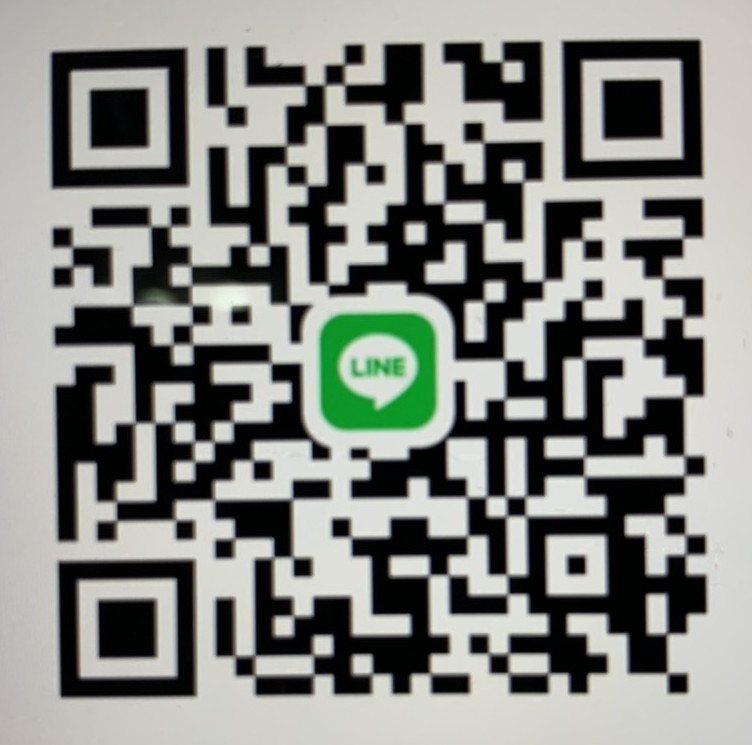 โทรศัพท์ 034-351-399 ต่อ 444, โทรศัพท์มือถือ 081-9443805, E-mail: rdiwct@ku.ac.th และดาวน์โหลดใบสมัครได้ที่ http://clgc.agri.kps.ku.ac.th4) ทางโครงการขอสงวนสิทธิ์ ไม่จัดฝึกอบรมหากมีจำนวนผู้เข้าอบรมไม่ครบตามจำนวนที่กำหนดไว้